МУНИЦИПАЛЬНОЕ БЮДЖЕТНОЕ ОБЩЕОБРАЗОВАТЕЛЬНОЕ УЧРЕЖДЕНИЕ«СРЕДНЯЯ  ШКОЛА №30»«УТВЕРЖДАЮ»Директор МБОУ «СШ № 30»_________________________________Н.А.КачановаПриложение к приказу № 01-05-172от «01» сентября 2016гПОЛОЖЕНИЕ о профориентационной работе в МБОУ «СШ № 30»1. Общие положения 1.1. Настоящее положение разработано на основании Федерального закона  N 273-ФЗ "Об образовании в Российской Федерации", типового положения об образовательном учреждении, Устава образовательного учреждения. 1.2. Настоящее положение определяет цели, задачи и содержание профориентационной работы в образовательном учреждении. 1.3. Профориентационная работа реализуется в образовательном учреждении за счет часов школьного компонента и дополнительного образования. 1.4. Объектом профориентационной деятельности является процесс социально-профессионального самоопределения личности. 1.5. Профориентационная работа осуществляется с учащимися 1-11 классов. 2. Задачи профориентационной работы 2.1. Выявление интересов и склонностей, способностей учащихся и формирование практического опыта в различных сферах познавательной и профессиональной деятельности, ориентированного на выбор профиля обучения в старшей школе; 2.2. Оказание психолого-педагогической помощи в приобретении учащимися представлений о жизненных, социальных ценностях, в том числе, связанных с профессиональным становлением; 2.3. Развитие широкого спектра познавательных и профессиональных интересов, ключевых компетенций, обеспечивающих успешность в будущей профессиональной деятельности; 2.4. Формирование способности принимать адекватное решение о выборе дальнейшего направления образования, пути получения профессии. 3. Направления профориентационной работы Система профориентационной работы включает в себя деятельность по следующим направлениям: Профессиональное просвещение, включающее информационную работу, пропаганду и агитацию. Предварительная профессиональная диагностика, направленная на выявление интересов и способностей личности к той или иной профессии. Профессиональная консультация, нацеленная в основном на оказание индивидуальной помощи в выборе профессии со стороны специалистов- профконсультантов.Профессиональный отбор (подбор) с целью выбора лиц, которые с наибольшей вероятностью смогут успешно освоить данную профессию и выполнять связанные с нею трудовые обязанности. Социально-профессиональная адаптация. Профессиональное воспитание, которое ставит своей целью формирование у учащихся чувства долга, ответственности, профессиональной чести и достоинства. 4. Методы и формы профориентационной работы 4.1. Ведущее место в профориентационной работе принадлежит методам поискового и исследовательского характера, стимулирующим познавательную активность учащихся. 4.2. Формы профориентационной работы: рассказы о профессиях, беседы, экскурсии на предприятия, встречи с представителями различных профессий, создание банка данных по профессиям, связь с предприятиями города и ЦЗНВ. 5. Критерии эффективности профориентации 5.1. Предварительная классификация учащихся по группам в зависимости от их жизненных и профессиональных планов, выбор профиля обучения на старшей ступени образования. 5.2. Главным критерием эффективности профориентационной работы служит мера сбалансированности количества учащихся, поступающих на работу, на учебу в учреждения профессионального образования по профессиям, отвечающим актуальным потребностям города, региона, общества в целом.663330 Россия, Красноярский край, город Норильск, район Талнах,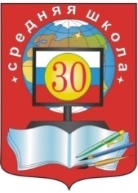 ул. Бауманская, дом 12.,  а\я 3721тел\факс (приемная) : (3919) 371-495; тел.(директор) (3919) 371-681E-mail: mbou30.norilsk@yandex.ru, www: http://moy30.ucoz.ru